Общество с ограниченной ответственностью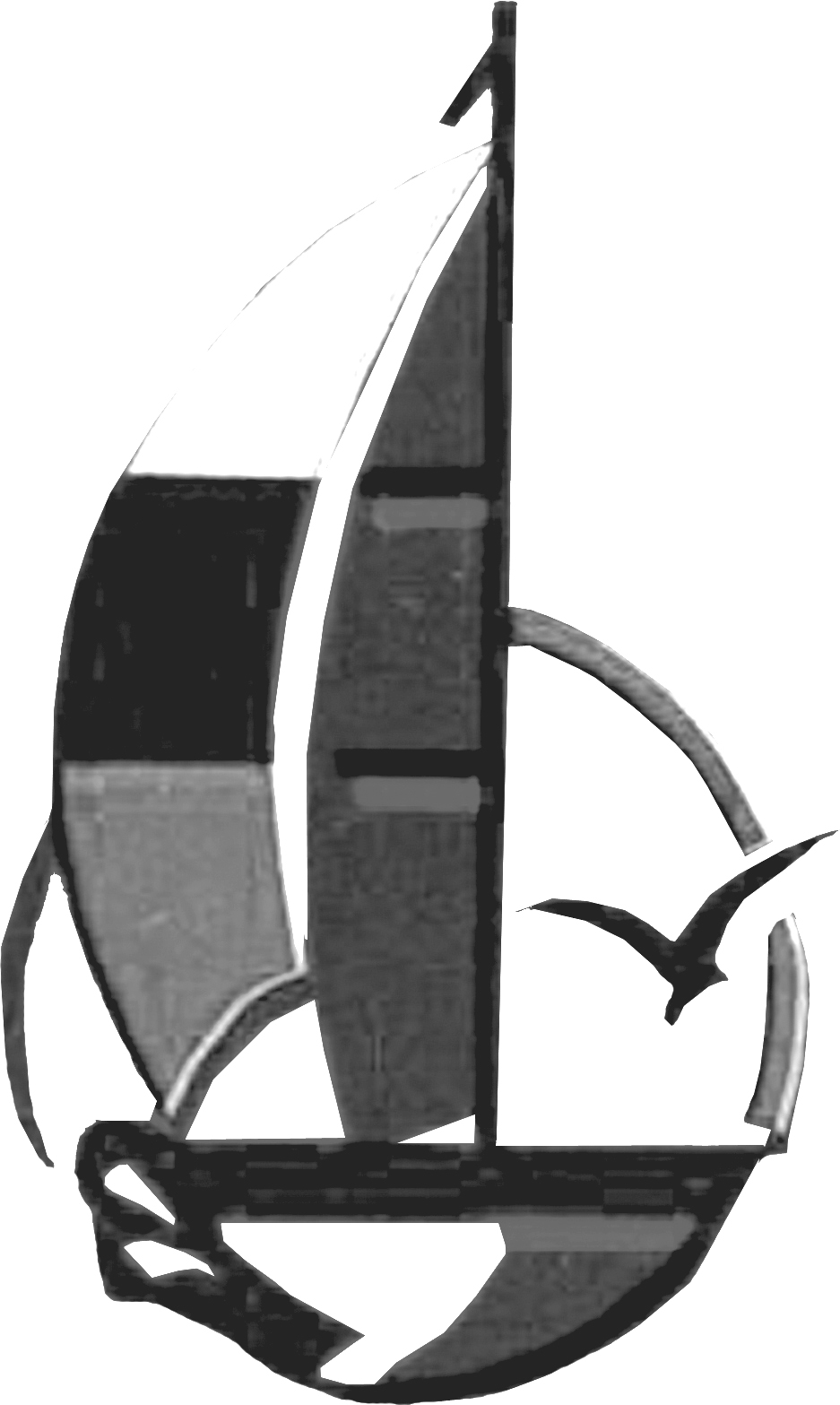 ПАНСИОНАТ С ЛЕЧЕНИЕМ«ПРИМОРСКИЙ»
353480, Краснодарский край, г. Геленджик, с. Кабардинка, ул. Мира,5.ИНН/КПП 2304026981/230401001, Р/С 40702810230000003314Отделение № 8619 ПАО Сбербанк России г. Краснодартел./факс (86141) 65-6-72, 65-2-86, E-mail: pt_primorskiy@mail.ruКоммерческое предложение.Детский оздоровительный лагерь, созданный на базе Пансионата с лечением «Приморский» предлагает Вам возможность размещения организованных групп детей, в возрасте от 7 до 16 лет, для проведения детского оздоровительного отдыха на 2020 год.ДОЛ «Приморский» находится на живописном Черноморском побережье в                    с. Кабардинка г. Геленджика Краснодарского края.Территория лагеря  – это настоящий образец природной красоты. Ухоженные дорожки, аллеи и беседки, набережная с прекрасным видом на море – все это гарантирует отличное времяпрепровождение и качественный отдых.На территории ДОЛ «Приморский» площадью 7,7 га имеется:собственный благоустроенный пляж !!! Первая береговая линия (пляж оборудован лежаками, навесами, душевыми, организовано постоянное дежурство спасателей  и мед. персонала) три спальных корпуса (с удобствами на этаже и в номере) столовая   клуб-актовый зал (для проведения культурно-развлекательных мероприятий)спортивные площадки (волейбол, футбол, баскетбол, теннис), площадки со специальным синтетическим покрытием трибуны с пластиковыми креслами на 500 местстационарная и открытия площадка для проведения дискотек, танцев и игровых мероприятийкомнаты- классы для занятийлечебный корпус с круглосуточным дежурством медицинского персонала  (Лечение в рамках лицензии №ЛО-23-01-005534 выданной  25.02.2013г. Министерством здравоохранения Краснодарского края (серия ЛО23-01 №003953)отдельно стоящий корпус для возможного проживания родителейДОЛ «Приморский» в одну смену принимает до 400 детей.Режим работы детских оздоровительных смен   с 01.06.2020 -30.09.2020 –5 сменСмена  21 день.Стоимость одного к/дня составляет 1500 рублей, при загрузке детей на 4 - 5 смен, согласно вашей заявке.В стоимость путевки включено:Проживание (размещение по 3-4 человека в комнате, удобства на этаже; этаж корпуса поделен на 2 крыла, в каждом крыле по 5 спальных комнат; комнаты 4-х местные, оборудованы одноярусными кроватями, прикроватными тумбочками, шкафами для одежды и личных вещей, полками для обуви; крыло рассчитано на прием 20 чел.)Пятиразовое питание (комплексное и сбалансированное меню)Оказание срочной медицинской помощи круглосуточноЭкскурсия (Старый парк/Памятник пароходу «Адмирал Нахимов»)Услуги по организации культурно-досуговой деятельности, спортивных мероприятий и морских купанийТрансфер (для встречи и отъезда детей) до ж/д вокзала г.Новороссийск, до ж/д вокзала г. Анапа, до аэропорт г.Геленджик, без дополнительной оплаты в сопровождении лица администрации лагеря.Страховка от несчастного случаяНаграды: грамоты, дипломы, благодарственные письма, медали и значки с символикой, сладкие призыОхрана территории лагеря (круглосуточно силами ЧОП и правоохранительными органами)Пользование всеми спортивными сооружениями  и уличными спортивными площадками ДОЛ «Приморский», ООО пансионат с лечением «Приморский» с соответствующим инвентарем.